VARUN 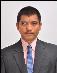 Civil Engineer, B.Techvarun.355115@2freemail.com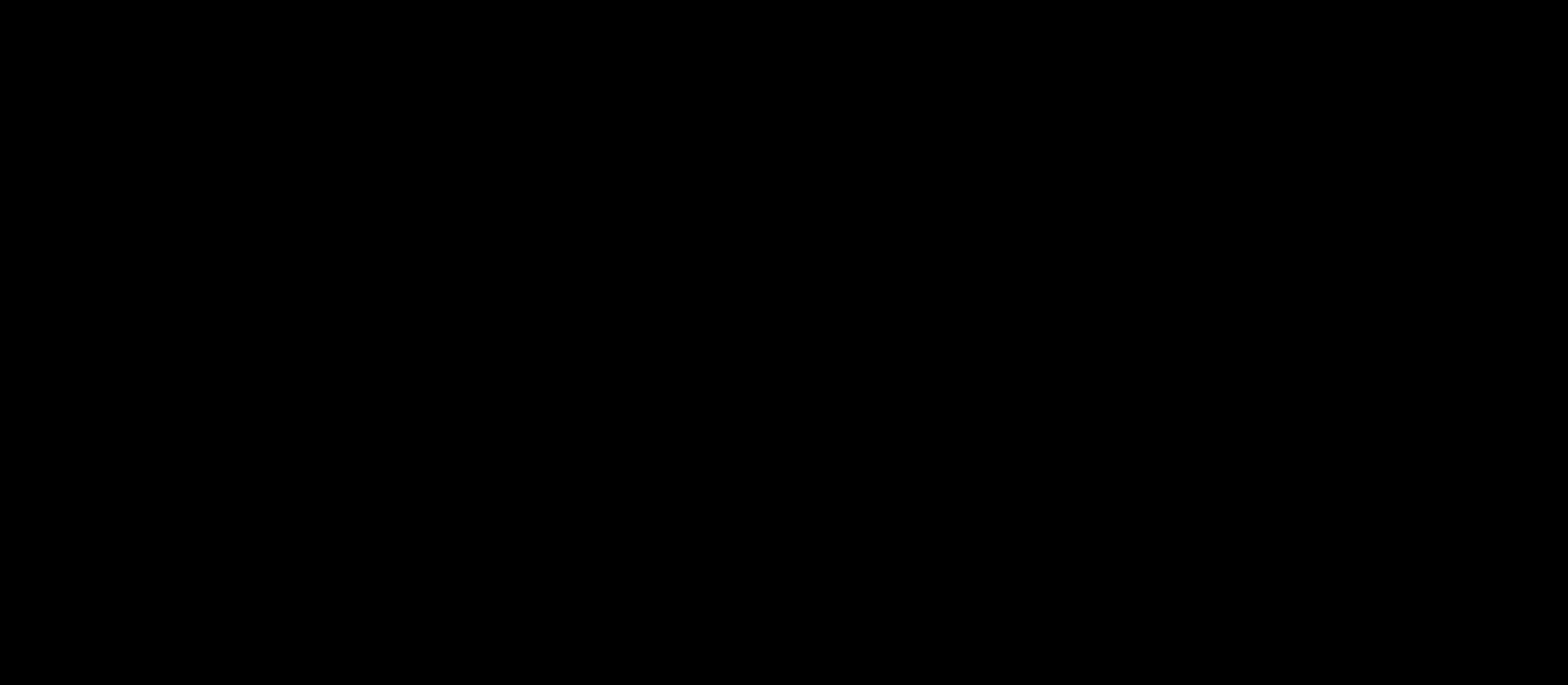 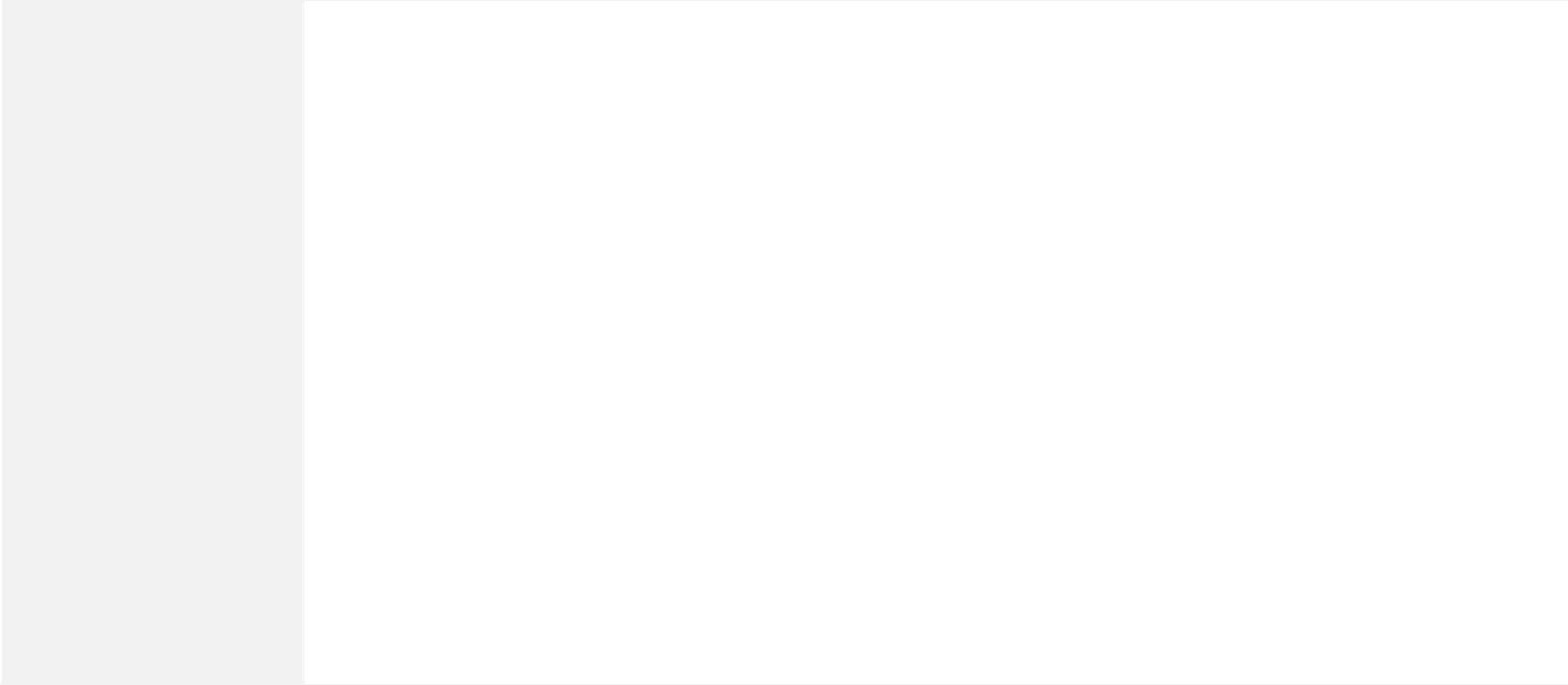 Work History	SITE CUM QS ENGINEER, March 2015 – February 2017DOLPHIN ENGINEERING WORKS, VISAKHAPATNAM, INDIA. (Construction of G+9 Residential & Commercial Building) ResponsibilitiesSite Execution, Supervision & Quantities calculationSetting out the works in accordance with the drawings and specificationsQuantities calculation, Rate estimate, Contract managementTaking Bill of Quantities for supporting procurementSending quotations to customers based on their inquiriesPerforming risk analysis evolutionsPreparation of RA bills and daily progress reportsAssisting PM during approval of RA bills with clientEvaluating tender documents, drawings & schedulePrepare Projects monthly cost reportsBudgeting all the items required for next few weeksExecution of works according to project specifications and IFC drawingsContd,,,,,,,,,,,Check the material quality as per required standardsResponsible for management of material and human resources on sitesJoint inspection with the main contractor and associated contractorsEnsure the project procurement schedule is maintainedReview consultant & client incoming information and identify variations accordance with contractFollow up with suppliers regarding delivery time for materials & for payments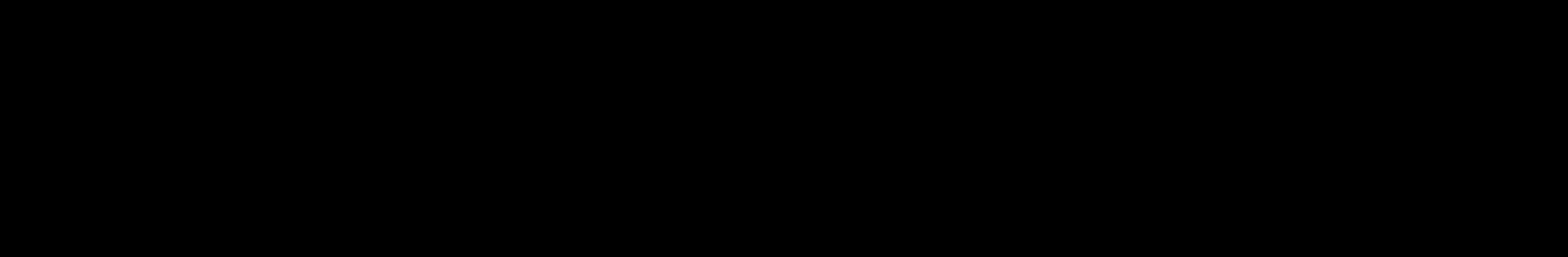 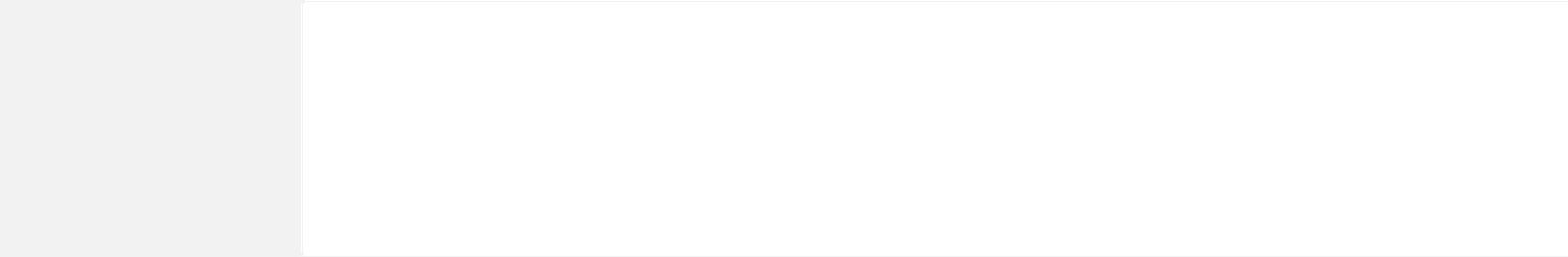 Activities during EngineeringGiven paper presentation on “coloured concrete” in Soudha 2K13 at JNTUKParticipated in an International Conference I.C.I.C.P.C. (Precast construction) organized by Department of Civil Engineering G.V.P. CollegeParticipated in work shop on “Vaastu Aspects of Building Planning” conducted at GVP CollegeCareer ObjectiveTo attain excellent technical skills and help in expansion of an organization with high-To attain excellent technical skills and help in expansion of an organization with high-quality environment which gives me superior work experience to achieve career growth.quality environment which gives me superior work experience to achieve career growth.SummaryA Civil Engineering Graduate with sound knowledge and experience in standard estimationA Civil Engineering Graduate with sound knowledge and experience in standard estimationmethods, with expertise in evaluation and inspection.methods, with expertise in evaluation and inspection.Professional▪Comprehensive knowledge on cost estimation and pricing of civil works.Strengths▪Making running bills▪ In-depth knowledge in the process of tendering right from floating enquiry to short▪ In-depth knowledge in the process of tendering right from floating enquiry to shortlisting of the supplier.▪ Finding problems and giving solution for execution of work at site.▪ Finding problems and giving solution for execution of work at site.Professional▪Completed work of Aditya Enclave (C- Block) before Scheduled timeAchievementsTechnical Skills▪Auto CAD▪Staad Pro▪Tekla Structures▪MS Office▪Plan SwiftAreas of ExpertiseEstimation Engineering, Site execution & Supervision.Estimation Engineering, Site execution & Supervision.EducationBachelor of Technology (B.Tech)Bachelor of Technology (B.Tech)2011 – 2015GVP College of EngineeringGVP College of EngineeringVisakhapatnam, Andhra Pradesh, IndiaVisakhapatnam, Andhra Pradesh, India70.06%IntermediateIntermediate2009 – 2011NRI Jr. CollegeNRI Jr. CollegeVisakhapatnam, Andhra Pradesh, IndiaVisakhapatnam, Andhra Pradesh, IndiaGrade ASecondary EducationSecondary Education2008 – 2009S.S.E.M SchoolS.S.E.M SchoolBobbili, Andhra Pradesh, IndiaBobbili, Andhra Pradesh, India1st Class with DistensionProjects▪Comparison of compressive strength of GGBS Blended cement concrete with OPCComparison of compressive strength of GGBS Blended cement concrete with OPC53 grade cement at GVP College, Visakhapatnam53 grade cement at GVP College, Visakhapatnam▪Construction of Pile Foundation at Steel Plant, VisakapatnamConstruction of Pile Foundation at Steel Plant, VisakapatnamCurrent Salary &▪Current Salary: 25,000 INR /MonthCurrent Salary: 25,000 INR /MonthCurrent Salary: 25,000 INR /MonthCurrent Salary &▪Current Salary: 25,000 INR /MonthCurrent Salary: 25,000 INR /MonthCurrent Salary: 25,000 INR /MonthExpected Salary▪Current Salary: 25,000 INR /MonthCurrent Salary: 25,000 INR /MonthCurrent Salary: 25,000 INR /MonthExpected Salary▪Expected Salary: >=3500 AED/MonthExpected Salary: >=3500 AED/MonthExpected Salary: >=3500 AED/MonthExpected Salary: >=3500 AED/MonthExpected Salary: >=3500 AED/MonthExpected Salary: >=3500 AED/MonthOther InformationMarital StatusMarital Status:UnmarriedMarital StatusMarital Status:UnmarriedNationalityNationality:IndianLanguages knownLanguages known:English, Hindi, TeluguVisa TypeVisa Type:Visit DeclarationI do hereby declare that the information furnished above is true to the best of my knowledge.I do hereby declare that the information furnished above is true to the best of my knowledge.I bear the responsibility for the correctness of the above mentioned particularsPlace:Place:VarunDate:Date:(Signature)